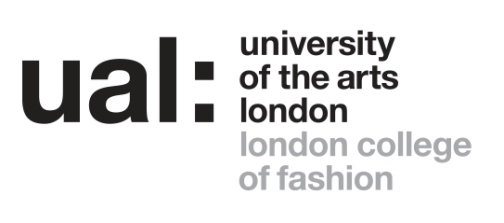 Signed 									 Date of last review 					(Recruiting Manager)Job Title:   Technical Coordinator Digital Anthropology LabGrade:      5Last updated: 24/3/17JOB DESCRIPTION AND PERSON SPECIFICATIONJOB DESCRIPTION AND PERSON SPECIFICATIONJob Title: Technical Coordinator Digital Anthropology LabSalary: £37,265 - £44,708 pro rata paContract Length: PermanentHours/FTE: 0.6 Grade: 5Location: John Princes StreetAccountable to:  Technical Manager (3D & Science)College/Service: London College of FashionPurpose of Role: To effectively and efficiently manage the Digital Anthropology Lab within the College, including day to day line management of a small technical team.To liaise and report to the appropriate Technical Manager and the Director of Technical Resources and Learning Environments for operationally devolved responsibilities and to ensure that the service user experience meets the University’s defined professional and quality standards.  Purpose of Role: To effectively and efficiently manage the Digital Anthropology Lab within the College, including day to day line management of a small technical team.To liaise and report to the appropriate Technical Manager and the Director of Technical Resources and Learning Environments for operationally devolved responsibilities and to ensure that the service user experience meets the University’s defined professional and quality standards.  Duties and ResponsibilitiesTo lead the technical team, including allocating duties, PRA’s, induction, probation and 1:1 meetings.To ensure that key priorities are met on a day to day basis for the delivery of technical resources (people, facilities and equipment) within DAL for both academic delivery and commercial provision. To contribute to the development of team members in agreement with the Technical Manager.To provide coaching/mentoring and training of team members within areas of specialist expertise and regularly cascade information and updates from relevant groups and committees within the College and University.To monitor service delivery and users needs to ensure that service standards are delivered successfully and ensure the safe and efficient use of technical resources in Golden Lane/Mare Street, escalating key issues to the Technical Managers. To liaise with Technical Manager and with regular and specialist suppliers, when sourcing materials and placing orders. Keep accurate records of transactions and monitor consumables budgets.To liaise with the appropriate staff to ensure the safe and effective use and booking of specialist facilitiesand for students bookings related to learning activities within the above areas of responsibility.To manage the day to day running of facilities in liaison with devolved responsibilities from the Technical Manager, dealing with suppliers and contractors with the management of projects to deliver development and change where necessary.To contribute to the project planning and delivery of exhibitions and events within the College.To contribute as part of the Course team and Technical Team, making recommendations and providing information to contribute to the delivery of the curriculum, course design and quality monitoring.To supervise and contribute to learning activities in accordance with course objectives, providing specialist technical expertise, guidance and advice, training and support as required. To implement and coordinate professional and statutory diarised schedules of security and safety testing and maintenance for equipment, machinery, tools and facilities, liaising with technical team members.To ensure compliance and safe working practice with current Health & Safety requirements and procedures in accordance with best practice and the relevant legal requirement and responsibilities appropriate to the role, escalating key issues to the Technical Manager.To keep up to date with new developments within existing and emerging technologies, demonstrating and incorporating new techniques and procedures into working practice and cascading skills and knowledge to team members as appropriate.Where appropriate to work at a high level within the terms of the glossary of key terms (describing T & L relationships between Technicians and students)To perform such duties consistent with your role as may from time to time be assigned to you anywhere within the UniversityTo work in accordance with the University’s Equal Opportunities Policy and the Staff Charter, promoting equality and diversity in your workTo undertake continuous personal and professional development, and to support it for any staff you manage through effective use of the University’s Planning, Review and Appraisal scheme and staff development opportunitiesTo make full use of all information and communication technologies in adherence to data protection policies to meet the requirements of the role and to promote organisational effectivenessTo conduct all financial matters associated with the role in accordance with the University’s policies and procedures, as laid down in the Financial RegulationsDuties and ResponsibilitiesTo lead the technical team, including allocating duties, PRA’s, induction, probation and 1:1 meetings.To ensure that key priorities are met on a day to day basis for the delivery of technical resources (people, facilities and equipment) within DAL for both academic delivery and commercial provision. To contribute to the development of team members in agreement with the Technical Manager.To provide coaching/mentoring and training of team members within areas of specialist expertise and regularly cascade information and updates from relevant groups and committees within the College and University.To monitor service delivery and users needs to ensure that service standards are delivered successfully and ensure the safe and efficient use of technical resources in Golden Lane/Mare Street, escalating key issues to the Technical Managers. To liaise with Technical Manager and with regular and specialist suppliers, when sourcing materials and placing orders. Keep accurate records of transactions and monitor consumables budgets.To liaise with the appropriate staff to ensure the safe and effective use and booking of specialist facilitiesand for students bookings related to learning activities within the above areas of responsibility.To manage the day to day running of facilities in liaison with devolved responsibilities from the Technical Manager, dealing with suppliers and contractors with the management of projects to deliver development and change where necessary.To contribute to the project planning and delivery of exhibitions and events within the College.To contribute as part of the Course team and Technical Team, making recommendations and providing information to contribute to the delivery of the curriculum, course design and quality monitoring.To supervise and contribute to learning activities in accordance with course objectives, providing specialist technical expertise, guidance and advice, training and support as required. To implement and coordinate professional and statutory diarised schedules of security and safety testing and maintenance for equipment, machinery, tools and facilities, liaising with technical team members.To ensure compliance and safe working practice with current Health & Safety requirements and procedures in accordance with best practice and the relevant legal requirement and responsibilities appropriate to the role, escalating key issues to the Technical Manager.To keep up to date with new developments within existing and emerging technologies, demonstrating and incorporating new techniques and procedures into working practice and cascading skills and knowledge to team members as appropriate.Where appropriate to work at a high level within the terms of the glossary of key terms (describing T & L relationships between Technicians and students)To perform such duties consistent with your role as may from time to time be assigned to you anywhere within the UniversityTo work in accordance with the University’s Equal Opportunities Policy and the Staff Charter, promoting equality and diversity in your workTo undertake continuous personal and professional development, and to support it for any staff you manage through effective use of the University’s Planning, Review and Appraisal scheme and staff development opportunitiesTo make full use of all information and communication technologies in adherence to data protection policies to meet the requirements of the role and to promote organisational effectivenessTo conduct all financial matters associated with the role in accordance with the University’s policies and procedures, as laid down in the Financial RegulationsKey Working Relationships: Research Academic ColleaguesTechnical managersTeam membersCourse staffSuppliersUniversity and College staffKey Working Relationships: Research Academic ColleaguesTechnical managersTeam membersCourse staffSuppliersUniversity and College staffSpecific Management ResponsibilitiesBudgets: devolved  consumables and maintenance budgets for the area Staff:  Matrix line management of technical staff in the DALOther: equipment within the specified areasSpecific Management ResponsibilitiesBudgets: devolved  consumables and maintenance budgets for the area Staff:  Matrix line management of technical staff in the DALOther: equipment within the specified areasPerson Specification Person Specification Specialist Knowledge/QualificationsDegree or equivalent industry experience______________________________________Postgraduate degree is desirableRelevant Experience Key skills may include but not be limited to areas of Computer Vision, Virtual Reality, Augmented Reality, Mixed Reality, physical computing, 3D printing and digital designCommunication SkillsCommunicates effectively orally and in writing adapting the message for a diverse audience in an inclusive and accessible wayLeadership and ManagementMotivates and leads a team effectively, setting clear objectives to manage performance Research, Teaching and LearningApplies innovative approaches in teaching, learning or professional practice to support excellent teaching, pedagogy and inclusivityResearch, Teaching and LearningApplies  own research to develop learning and assessment practiceProfessional Practice Contributes to advancing  professional practice/research or scholarly activity in own area of specialism Planning and managing resourcesPlans, prioritises and manages resources effectively to achieve long term objectivesTeamworkWorks collaboratively in a team and where appropriate across or with different professional groupsStudent experience or customer serviceBuilds and maintains  positive relationships with students or customersCreativity, Innovation and Problem Solving Suggests practical solutions to new or unique problems